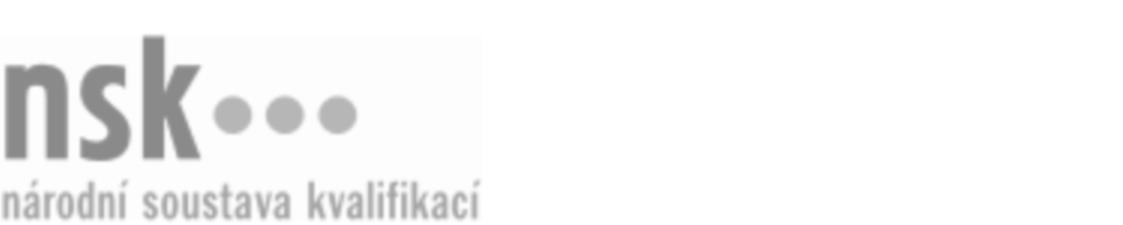 Kvalifikační standardKvalifikační standardKvalifikační standardKvalifikační standardKvalifikační standardKvalifikační standardKvalifikační standardKvalifikační standardSamostatný technik / samostatná technička pro řízení jakosti a hygieny v krmivářství (kód: 29-063-R) Samostatný technik / samostatná technička pro řízení jakosti a hygieny v krmivářství (kód: 29-063-R) Samostatný technik / samostatná technička pro řízení jakosti a hygieny v krmivářství (kód: 29-063-R) Samostatný technik / samostatná technička pro řízení jakosti a hygieny v krmivářství (kód: 29-063-R) Samostatný technik / samostatná technička pro řízení jakosti a hygieny v krmivářství (kód: 29-063-R) Samostatný technik / samostatná technička pro řízení jakosti a hygieny v krmivářství (kód: 29-063-R) Samostatný technik / samostatná technička pro řízení jakosti a hygieny v krmivářství (kód: 29-063-R) Autorizující orgán:Ministerstvo zemědělstvíMinisterstvo zemědělstvíMinisterstvo zemědělstvíMinisterstvo zemědělstvíMinisterstvo zemědělstvíMinisterstvo zemědělstvíMinisterstvo zemědělstvíMinisterstvo zemědělstvíMinisterstvo zemědělstvíMinisterstvo zemědělstvíMinisterstvo zemědělstvíMinisterstvo zemědělstvíSkupina oborů:Potravinářství a potravinářská chemie (kód: 29)Potravinářství a potravinářská chemie (kód: 29)Potravinářství a potravinářská chemie (kód: 29)Potravinářství a potravinářská chemie (kód: 29)Potravinářství a potravinářská chemie (kód: 29)Potravinářství a potravinářská chemie (kód: 29)Týká se povolání:Technik pro řízení kvality a hygieny krmivTechnik pro řízení kvality a hygieny krmivTechnik pro řízení kvality a hygieny krmivTechnik pro řízení kvality a hygieny krmivTechnik pro řízení kvality a hygieny krmivTechnik pro řízení kvality a hygieny krmivTechnik pro řízení kvality a hygieny krmivTechnik pro řízení kvality a hygieny krmivTechnik pro řízení kvality a hygieny krmivTechnik pro řízení kvality a hygieny krmivTechnik pro řízení kvality a hygieny krmivTechnik pro řízení kvality a hygieny krmivKvalifikační úroveň NSK - EQF:666666Odborná způsobilostOdborná způsobilostOdborná způsobilostOdborná způsobilostOdborná způsobilostOdborná způsobilostOdborná způsobilostNázevNázevNázevNázevNázevÚroveňÚroveňOrganizace snižování, odstraňování a prevence nedostatků v jakosti ve výrobě krmných směsí a premixůOrganizace snižování, odstraňování a prevence nedostatků v jakosti ve výrobě krmných směsí a premixůOrganizace snižování, odstraňování a prevence nedostatků v jakosti ve výrobě krmných směsí a premixůOrganizace snižování, odstraňování a prevence nedostatků v jakosti ve výrobě krmných směsí a premixůOrganizace snižování, odstraňování a prevence nedostatků v jakosti ve výrobě krmných směsí a premixů66Organizace zjišťování a vyhodnocování jakosti vstupů, procesů a výstupů ve výrobě krmných směsí a premixůOrganizace zjišťování a vyhodnocování jakosti vstupů, procesů a výstupů ve výrobě krmných směsí a premixůOrganizace zjišťování a vyhodnocování jakosti vstupů, procesů a výstupů ve výrobě krmných směsí a premixůOrganizace zjišťování a vyhodnocování jakosti vstupů, procesů a výstupů ve výrobě krmných směsí a premixůOrganizace zjišťování a vyhodnocování jakosti vstupů, procesů a výstupů ve výrobě krmných směsí a premixů66Stanovování opatření k dosažení žádoucí úrovně jakosti krmných směsí a snižování ztrát z důvodů nekvalityStanovování opatření k dosažení žádoucí úrovně jakosti krmných směsí a snižování ztrát z důvodů nekvalityStanovování opatření k dosažení žádoucí úrovně jakosti krmných směsí a snižování ztrát z důvodů nekvalityStanovování opatření k dosažení žádoucí úrovně jakosti krmných směsí a snižování ztrát z důvodů nekvalityStanovování opatření k dosažení žádoucí úrovně jakosti krmných směsí a snižování ztrát z důvodů nekvality66Dodržování právních předpisů ČR a EU týkajících se výroby krmných směsí a premixůDodržování právních předpisů ČR a EU týkajících se výroby krmných směsí a premixůDodržování právních předpisů ČR a EU týkajících se výroby krmných směsí a premixůDodržování právních předpisů ČR a EU týkajících se výroby krmných směsí a premixůDodržování právních předpisů ČR a EU týkajících se výroby krmných směsí a premixů66Rozhodování o zastavení výroby či expedice krmivRozhodování o zastavení výroby či expedice krmivRozhodování o zastavení výroby či expedice krmivRozhodování o zastavení výroby či expedice krmivRozhodování o zastavení výroby či expedice krmiv66Samostatný technik / samostatná technička pro řízení jakosti a hygieny v krmivářství,  28.03.2024 21:33:14Samostatný technik / samostatná technička pro řízení jakosti a hygieny v krmivářství,  28.03.2024 21:33:14Samostatný technik / samostatná technička pro řízení jakosti a hygieny v krmivářství,  28.03.2024 21:33:14Samostatný technik / samostatná technička pro řízení jakosti a hygieny v krmivářství,  28.03.2024 21:33:14Strana 1 z 2Strana 1 z 2Kvalifikační standardKvalifikační standardKvalifikační standardKvalifikační standardKvalifikační standardKvalifikační standardKvalifikační standardKvalifikační standardPlatnost standarduPlatnost standarduPlatnost standarduPlatnost standarduPlatnost standarduPlatnost standarduPlatnost standarduStandard je platný od: 21.10.2022Standard je platný od: 21.10.2022Standard je platný od: 21.10.2022Standard je platný od: 21.10.2022Standard je platný od: 21.10.2022Standard je platný od: 21.10.2022Standard je platný od: 21.10.2022Samostatný technik / samostatná technička pro řízení jakosti a hygieny v krmivářství,  28.03.2024 21:33:14Samostatný technik / samostatná technička pro řízení jakosti a hygieny v krmivářství,  28.03.2024 21:33:14Samostatný technik / samostatná technička pro řízení jakosti a hygieny v krmivářství,  28.03.2024 21:33:14Samostatný technik / samostatná technička pro řízení jakosti a hygieny v krmivářství,  28.03.2024 21:33:14Strana 2 z 2Strana 2 z 2